Festival Quiz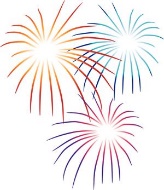 Your AnswerYour AnswerCorrect / Wrong12345678910Total: Total: 